A MoA was signed between ICAR-IIOR, Hyderabad and M/s Valagro India Pvt. Ltd, Hyderabad on 11.10.2022 for Contract Research Service on “Studies on bioefficacy of Trichoderma against castor root rot and groundnut stem rot”. 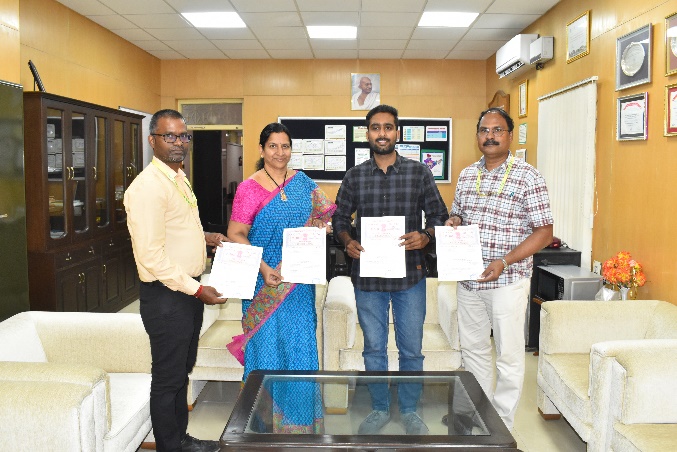 